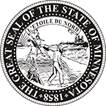 Minnesota House of RepresentativesHousing Finance and Policy CommitteeTuesday January 24th, 20233:00pmRoom 5AgendaCall to OrderApproval of MinutesHF 315 (Her) Landlords prohibited from imposing fees, and entry by a landlord restricted and fees for improper entry amended.Testifiers: Rachael Sterling, HOME LineSiya Sakhardande, Undergraduate Student GovernmentJennifer Spadine, Guardian Property ManagementHF 316 (Her) Covenants implied in residential lease amended, tenant remedies against landlords for repairs provided, and tenant allowed to request emergency repairs from court.Testifiers: Rachael Sterling, HOME LineKatherine Banbury, HOME LineJennifer Spadine, Guardian Property ManagementHF 317 (Her) Landlord and tenant provisions modified, and termination of lease upon infirmity of tenant established.Testifiers: Rachael Sterling, HOME LineKatherine Banbury, HOME LineJennifer Spadine, Guardian Property ManagementHF 445 (Her) Rental discrimination based on participation in public assistance prohibited.Testifier: Margaret Kaplan, Housing Justice CenterLeanna Stefaniak, Minnesota Multi Housing AssociationAdjournment